1.5	根据第235号决议（WRC-15），审议1区470-960 MHz频段内现有业务的频谱使用和频谱需求，并在该项审议的基础上考虑在1区470-694 MHz频段内采取可能的规则行动；引言ITU-R关于频谱使用和频谱需求的研究表明，470-694 MHz频段内广播业务的需求将长期保持在目前水平甚至更高。共用研究的结果显示，移动业务的IMT台站与广播业务电台之间存在达数百公里的很大间隔距离。研究和实验表明在相邻信道中会产生干扰。因此，从实际角度考虑，在单一频段内部署和使用两种不兼容的业务并不可行，每种业务应各自覆盖整个领土或绝大部分领土。在一些区域通信联合体（RCC）国家，470-694 MHz频段也用于作为主要业务和次要业务的多种其它的无线电业务。RCC主管部门认为，在ITU-R进行470-694 MHz频段的共用和兼容性研究时，应考虑所有以主要或次要条件获得该频段划分的业务。RCC主管部门反对在该WRC-23议项下修改1区470-694 MHz频段使用的规则条件，原因是当前和未来对该频段的使用非常密集，也不可能确保与《频率划分表》中在1区470-694 MHz频段内获得主要或次要业务划分的现有业务相互兼容。RCC主管部门认为，第235号决议（WRC-15）没有对694-960 MHz频段内的任何规则行动做出设想。提案RCC主管部门反对在该WRC-23议项下修改1区470-694 MHz频段使用的规则条件，原因是当前和未来对该频段的使用非常密集，也不可能确保与《频率划分表》中在1区470-694 MHz频段内获得主要或次要业务划分的现有业务相互兼容（CPM提交WRC-23的报告中方法A的备选方案A1）。第5条频率划分第IV节 – 频率划分表
（见第2.1款）

NOC	RCC/85A5/1460-890 MHz理由：	当前和未来对该频段的使用非常密集，也不可能确保与《频率划分表》中在1区470-694 MHz频段内获得主要或次要业务划分的现有业务相互兼容。SUP	RCC/85A5/2第235号决议（WRC-15）审议1区470-960 MHz频段的频谱使用情况______________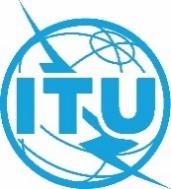 世界无线电通信大会（WRC-23）
2023年11月20日-12月15日，迪拜世界无线电通信大会（WRC-23）
2023年11月20日-12月15日，迪拜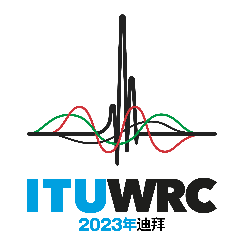 全体会议全体会议文件 85 (Add.5)-C文件 85 (Add.5)-C2023年10月22日2023年10月22日原文：俄文原文：俄文区域通信联合体共同提案区域通信联合体共同提案区域通信联合体共同提案区域通信联合体共同提案有关大会工作的提案有关大会工作的提案有关大会工作的提案有关大会工作的提案议项1.5议项1.5议项1.5议项1.5划分给以下业务划分给以下业务划分给以下业务划分给以下业务划分给以下业务1区1区2区2区3区460-470	固定		移动  5.286AA		卫星气象（空对地）		5.287  5.288  5.289  5.290460-470	固定		移动  5.286AA		卫星气象（空对地）		5.287  5.288  5.289  5.290460-470	固定		移动  5.286AA		卫星气象（空对地）		5.287  5.288  5.289  5.290460-470	固定		移动  5.286AA		卫星气象（空对地）		5.287  5.288  5.289  5.290460-470	固定		移动  5.286AA		卫星气象（空对地）		5.287  5.288  5.289  5.290470-694广播5.149  5.291A  5.294  5.296  
5.300  5.304  5.306  5.312470-512广播固定移动5.292  5.293  5.295470-512广播固定移动5.292  5.293  5.295470-585固定移动  5.296A广播5.291  5.298470-585固定移动  5.296A广播5.291  5.298470-585固定移动  5.296A广播5.291  5.298470-694广播5.149  5.291A  5.294  5.296  
5.300  5.304  5.306  5.312512-608广播5.295  5.297  512-608广播5.295  5.297  470-585固定移动  5.296A广播5.291  5.298470-585固定移动  5.296A广播5.291  5.298470-585固定移动  5.296A广播5.291  5.298470-694广播5.149  5.291A  5.294  5.296  
5.300  5.304  5.306  5.312512-608广播5.295  5.297  512-608广播5.295  5.297  585-610固定移动 5.296A广播无线电导航5.149  5.305  5.306  5.307585-610固定移动 5.296A广播无线电导航5.149  5.305  5.306  5.307585-610固定移动 5.296A广播无线电导航5.149  5.305  5.306  5.307470-694广播5.149  5.291A  5.294  5.296  
5.300  5.304  5.306  5.312608-614射电天文卫星移动
（卫星航空移动除外）
（地对空）608-614射电天文卫星移动
（卫星航空移动除外）
（地对空）585-610固定移动 5.296A广播无线电导航5.149  5.305  5.306  5.307585-610固定移动 5.296A广播无线电导航5.149  5.305  5.306  5.307585-610固定移动 5.296A广播无线电导航5.149  5.305  5.306  5.307470-694广播5.149  5.291A  5.294  5.296  
5.300  5.304  5.306  5.312608-614射电天文卫星移动
（卫星航空移动除外）
（地对空）608-614射电天文卫星移动
（卫星航空移动除外）
（地对空）610-890固定移动  5.296A  5.313A 
5.317A 广播610-890固定移动  5.296A  5.313A 
5.317A 广播610-890固定移动  5.296A  5.313A 
5.317A 广播470-694广播5.149  5.291A  5.294  5.296  
5.300  5.304  5.306  5.312614-698广播固定移动5.293  5.308  5.308A  5.309  614-698广播固定移动5.293  5.308  5.308A  5.309  610-890固定移动  5.296A  5.313A 
5.317A 广播610-890固定移动  5.296A  5.313A 
5.317A 广播610-890固定移动  5.296A  5.313A 
5.317A 广播694-790移动（航空移动除外）
5.312A  5.317A广播5.300  5.312614-698广播固定移动5.293  5.308  5.308A  5.309  614-698广播固定移动5.293  5.308  5.308A  5.309  610-890固定移动  5.296A  5.313A 
5.317A 广播610-890固定移动  5.296A  5.313A 
5.317A 广播610-890固定移动  5.296A  5.313A 
5.317A 广播694-790移动（航空移动除外）
5.312A  5.317A广播5.300  5.312698-806移动  5.317A广播固定
5.293  5.309  698-806移动  5.317A广播固定
5.293  5.309  610-890固定移动  5.296A  5.313A 
5.317A 广播610-890固定移动  5.296A  5.313A 
5.317A 广播610-890固定移动  5.296A  5.313A 
5.317A 广播...698-806移动  5.317A广播固定
5.293  5.309  698-806移动  5.317A广播固定
5.293  5.309  610-890固定移动  5.296A  5.313A 
5.317A 广播610-890固定移动  5.296A  5.313A 
5.317A 广播610-890固定移动  5.296A  5.313A 
5.317A 广播.........610-890固定移动  5.296A  5.313A 
5.317A 广播610-890固定移动  5.296A  5.313A 
5.317A 广播610-890固定移动  5.296A  5.313A 
5.317A 广播.........610-890固定移动  5.296A  5.313A 
5.317A 广播610-890固定移动  5.296A  5.313A 
5.317A 广播610-890固定移动  5.296A  5.313A 
5.317A 广播5.149  5.305  5.306  5.307
5.3205.149  5.305  5.306  5.307
5.3205.149  5.305  5.306  5.307
5.320